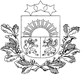 LATVIJAS REPUBLIKAKULTŪRAS MINISTRIJARĒZEKNES MĀKSLAS UN DIZAINA VIDUSSKOLAReģ. Nr. 3131301418	Baznīcas ielā 34A, Rēzeknē, LV-4601	Tālr. 64622676, e-pasts pasts@rmdv.lvNOLIKUMSRēzeknē, 03.11.2022. Latvijas profesionālās vidējās izglītības iestāžu mākslas un dizaina izglītības programmu izglītojamo konkurss 
GLEZNOŠANAS JOMĀ
Vispārīgie jautājumiNolikums nosaka kārtību, kādā tiek organizēts Latvijas profesionālās vidējās izglītības iestāžu mākslas un dizaina izglītības programmu izglītojamo konkurss GLEZNOŠANAS JOMĀ (turpmāk – konkurss). Konkursu rīko Rēzeknes Mākslas un dizaina vidusskola, Baznīcas ielā 34A, Rēzeknē, LV-4601, mājaslapas adrese: www.rmdv.lv, (turpmāk – organizators).Organizatora kontaktpersonas: izglītības metodiķe Lilija Korkliša (e-pasts lilija.korklisa@rmdv.lv, tel. 22382966), direktores vietniece komunikācijas un radošajā jomā Madara Bērtiņa (e-pasts madara.bertina@rmdv.lv, tel. 26270620).Konkursa dalībnieki ir Latvijas profesionālās vidējās izglītības iestāžu mākslas un dizaina izglītības programmu izglītojamie (turpmāk – dalībnieks). Konkursā no vienas skolas var piedalīties līdz četriem dalībniekiem – no katra kursa viens dalībnieks.Konkursa mērķis ir veicināt jauniešu interesi par gleznošanu, spēju radoši izpausties un mākslas valodā diskutēt par aktuālām tēmām.Konkursa uzdevumi:radīt glezniecības darbu,attīstīt jauniešu praktiskās gleznošanas iemaņas un radošo sniegumu,veicināt interesi par aktuālajiem ģeopolitiskajiem procesiem,pilnveidot jauniešu spējas vēroto, sajusto, redzēto attēlot gleznojumā.Konkursa darbu izstrādes nosacījumi un iesniegšanas kārtība Konkursa tēma: “Ne-Patiesības” 
(iedvesmai: “Nav jēgas mēģināt apspiest terorismu, ja nāvējošu ierīču ražošana joprojām tiek uzskatīta par likumīgu cilvēka radošo spēku izmantošanu. Arī cīņa pret piesārņojumu nevar būt veiksmīga, ja ražošana un patēriņš joprojām ir tāda mēroga, sarežģītības un vardarbības pakāpes, kas neatbilst Visuma likumiem, kam cilvēks ir tikpat pakļauts kā pārējā radība.” /E.F.Shumacher “Small is Beautiful”/Eiropas Savienība ir izvirzījusi mērķi – līdz 2050. gadam kļūt par pirmo klimatneitrālo kontinentu, turklāt jaunā ģeopolitiskā un enerģijas tirgus realitāte Eiropai liek vēl straujāk paātrināt pārkārtošanos uz tīru enerģiju un panākt enerģētisko neatkarību).Darba izmēri: īsākā mala ne mazāka par 40 cm.Gleznojuma pamats: audekls.Tehnika: sedzošas krāsas (pieļaujama jaukta tehnika).Darbam jāpievieno: autora vārds, uzvārds,darba nosaukums, darba koncepcija (līdz 10 teikumiem),skola, izglītības programma, kurss,pedagoga vārds, uzvārds.Konkursa norise, darbu vērtēšana un apbalvošanaKonkurss notiek no 2022. gada 7. novembra līdz 2023. gada 9. maijam. Pieteikums (1. pielikums) jāiesniedz elektroniski līdz 2023. gada 1. aprīlim, sūtot uz organizatora e-pastu pasts@rmdv.lv. Konkursa darbi līdz 11. aprīlim (pasta zīmogs) jānosūta vai jānogādā Rēzeknes Mākslas un dizaina vidusskolā, Baznīcas ielā 34A, Rēzeknē, LV-4601.Darbi tiek vērtēti līdz 2023. gada 21. aprīlim.Darbi tiek vērtēti nominācijās:par oriģinālu un spilgtu tēmas saturisko izpausmi,par pārliecinošu kompozicionālo risinājumu,par veiksmīgu gleznas koloristisko uzbūvi,par meistarīgu tehnikas pielietojuma demonstrējumu,par iztēli rosinošu mākslinieciskā tēla atklāsmi,par māksliniecisku provokāciju,par radošu huligānismu. Konkursa darbus vērtēs kompetenta žūrija (vismaz trīs eksperti), kas pārstāv vizuālās mākslas jomu.Vērtēšana ir anonīma.Žūrijas lēmums ir galīgs un neapstrīdams.Konkursa žūrija piešķir nominācijas un izvirza laureātu. Nominanti tiek apbalvoti ar atzinības rakstiem un godalgām. Laureāts kopā ar pedagogu balvā saņems apmaksātu braucienu uz Briseli, lai varētu apmeklēt Briseles Vecmeistaru muzeju, Modernās mākslas muzeju un Eiropas Parlamenta ēku Briselē. Balvu dāvina Europe Direct informācijas centrs Austrumlatgalē, kas atrodas Rēzeknes novada pašvaldībā (Atbrīvošanas alejā 95A, Rēzeknē) un sniedz informāciju par Eiropas Savienības aktualitātēm, kā arī projektu iespējām. Žūrijas tiesības:vienā no nominācijām izvirzīt vairākus pretendentus,nepiešķirt kādu no nominācijām.Konkursa rezultāti tiek paziņoti e-pastā izglītības iestādes pieteikumā norādītajai kontaktpersonai, kā arī publicēti organizatora mājaslapā.Konkursa noslēguma pasākums tiek plānots 2023. gada 9. maijā Eiropas Dienas svinību laikā Rēzeknes Mākslas un dizaina vidusskolā, Baznīcas ielā 34A, Rēzeknē.No veiksmīgākiem darbiem tiks veidota ceļojošā izstāde eksponēšanai konkursā iesaistītajās izglītības iestādēs.Labāko darbu fotogrāfijas un apraksti tiks iekļauti Europe Direct Austrumlatgalē 2024. gada galda kalendāra “Ne-Patiesības” vizuālā noformējuma veidošanā.Noslēguma jautājumi – datu aizsardzībaDalībnieks piekrīt, ka konkursam iesniegtos darbus, norādot autoru, bet bez atsevišķa saskaņojuma ar autoru, var:publicēt organizatora tīmekļa vietnē un sociālajos tīklos, izplatīt konkursa publicitātes materiālos,  eksponēt ceļojošajā izstādē iesaistītajās izglītības iestādēs,iekļaut 2024. gada galda kalendāra “Ne-Patiesības” vizuālajā noformējumā.Konkursa organizatori nodrošina Fizisko personu datu aizsardzības un apstrādes likuma prasību ievērošanu.Direktore	Ilma ŠteinbergaKontaktpersonas: izglītības metodiķe Lilija Korkliša, lilija.korklisa@rmdv.lv, 22382966,direktores vietniece komunikācijas un radošajā jomā Madara Bērtiņa, madara.bertina@rmdv.lv, 262706201. pielikums________________________________________(izglītības iestādes nosaukums)Pieteikums konkursamGleznošanas jomā“Ne-Patiesības”2022./2023. mācību gadāKontaktpersona (vārds, uzvārds, tālrunis, e-pasts):____________________________________Informācija, kas jāpievieno darbam aizmugurē:AUTORA VĀRDS, UZVĀRDS:NOSAUKUMS:TEHNIKA / IZMĒRS:SKOLA, KURSS:PEDAGOGS: Nr.Autora vārds, uzvārdsDarba nosaukums, 
tehnika, izmērsKurssPedagoga vārds, uzvārds1.2.3.4.5.